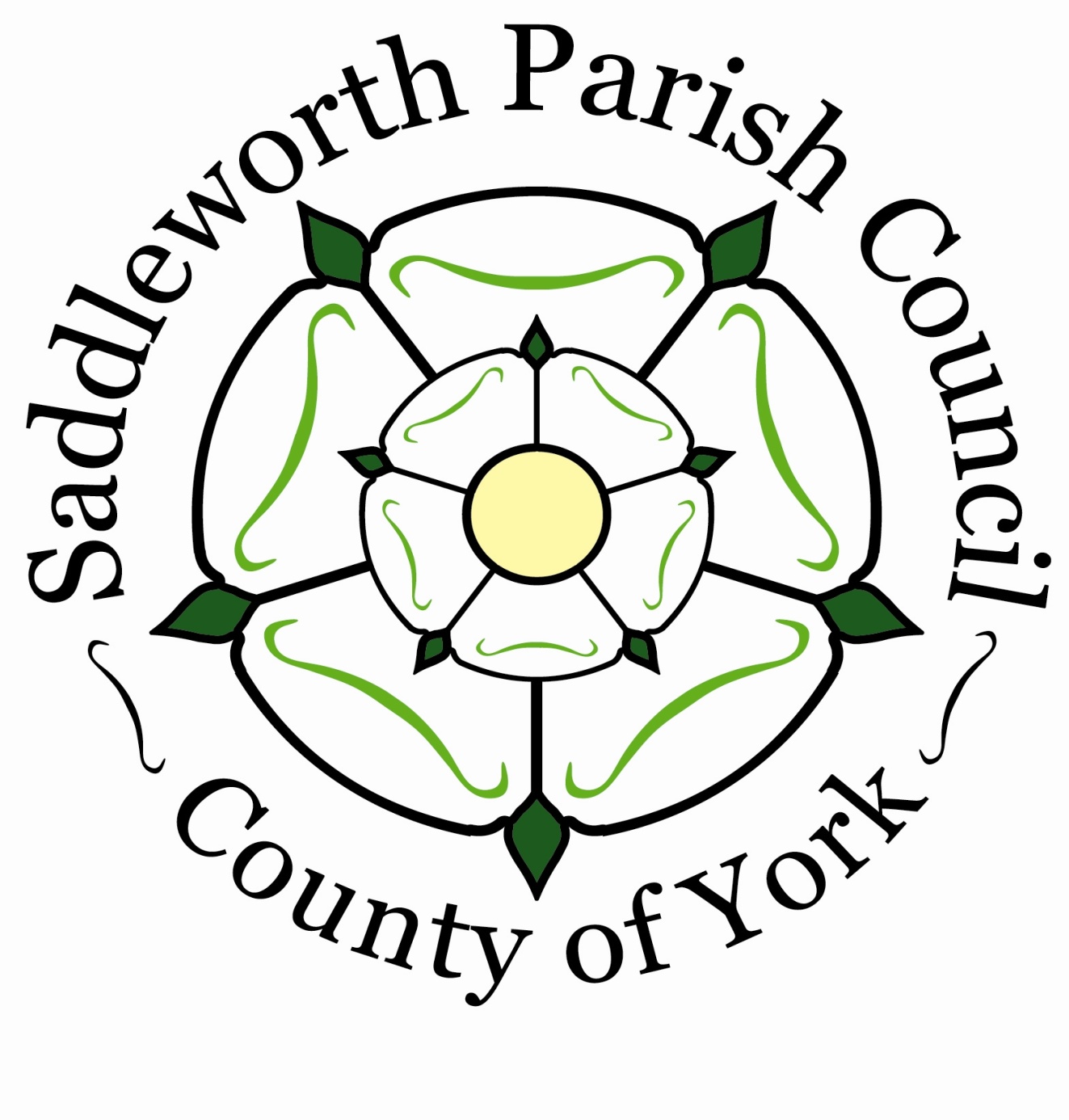 October 2023To:   All Members of the Saddleworth Parish CouncilDear Sir/MadamYou are hereby summoned to attend the Ordinary Council Meeting of the Parish Council to be held in the Council Chamber at Saddleworth Civic Hall, Uppermill on Monday 23rd October at 7:30pm for the purpose of conducting the under mentioned business.Yours faithfullyK E AllottClerk to the Council                 AGENDAWelcome by the ChairmanPrayers led by Revd TBATo receive Public Questions Chairman’s Urgent BusinessTo receive apologies for AbsenceCorrespondenceTo receive Declarations of InterestTo approve and confirm as a correct record the Draft Minutes of the Council Meeting held on 25th September 2023 To note the minutes of the Finance Committee meeting held 21st September 2023To note the minutes of the Strategic Planning Committee meeting held 28th September 2023To note the minutes of the Planning Committee meeting held 2nd October 2023 To note the minutes of the Communications Committee meeting held 4th October 2023 Chairman’s Allowance (Finance Committee proposal) Accounts for Payment	Income   £ 4,135.00   Expenditure       £23,940.04   Dates of the next meeting:- Monday 27th November 2023 at 19.30hrsSept 23 PaymentsBank DateSupplierDetailsCode  Amount 04/09/2023PUBLIC WORKS LOANSCapital Repayment3195,362.2904/09/2023PUBLIC WORKS LOANSInterest320239.0406/09/2023AMAZONOven Gloves3077.9907/09/2023ZURICH INSURANCE Insurance 23/24 Q1 to 31/8/231081,056.4407/09/2023MEMORIES MEMORIALSAshes Interment 5/9/23206360.0007/09/2023BUCKLE J & SON Dawsons Field Grass Cutting 8/23433220.0007/09/2023CREATIVE COPY 7/23 News Reports44275.0007/09/2023CHRISTAL CLEAR WINDOWS  Gutter Clean30650.0007/09/2023STAFF EXPENSES Office Coffee / Tea / Hand Soap1697.5608/09/2023TV LICENCE TV Licence32413.2511/09/2023SPECIALIST CLEANING SERVICESCarpet Clean - Bar & Stairs306120.0012/09/2023STAPLESStationery10556.9713/09/2023TESCODrinks - S-i-B Presentation 13/9/2340562.8214/09/2023Salaries Admin - Aug 231034,517.1314/09/2023Salaries Civic  - Aug 233012,975.3215/09/2023OMBCGeneral Rates - Civic Hall3041,160.0015/09/2023OMBCRefuse collection308265.6015/09/2023OMBCRates - Cemetery21148.0018/09/2023AMAZONToilet Brushes x 33065.9819/09/2023BRITISH GAS Electricity 26/7/23 - 31/8/233021,317.9120/09/2023WATER PLUS Water 04/08 - 03/09/23321447.9021/09/2023COMMERCE BUSINESS Copier/Printer Usage  26/07 - 21/08/2310580.0522/09/2023HMRC Tax & NI - Admin - Aug 231031,164.0722/09/2023HMRC Tax & NI - Civic  - Aug 23301588.7222/09/2023MB HARRINGTON Burial - 203300.0022/09/2023MB HARRINGTON Ashes -20665.0022/09/2023TOYE & CO Past Chairman's Medals112242.7022/09/2023JWS ELECTRICAL Earthing Main & Kitchen Lights307240.0022/09/2023J CARTWRIGHT-PIES Buffet - S-i-B Presentation 13/9/23405200.0022/09/2023CIA FIRE/SECURUTY Intruder Alarm Fault - Call out/Repair307153.0022/09/2023ELCONS HR/LAW HR/Legal Consultancy (11)120121.2022/09/2023GREENFIELD PUBLISHINGS/worth Monthly  Mag - Sept 2344182.8022/09/2023SLCCFinance Summit 13/9/2312472.0022/09/2023GGC MEDIAS/worth Indy Advert44170.0022/09/2023UNIVERSAL LAUNDRY Clean wedding Chair Covers30627.0022/09/2023STAFF EXPENSES Office Coffee / Tea 1696.5725/09/2023BNP PARIBAS LEASINGCopier Lease (Quarterly)105182.4625/09/2023AMAZONAdobe Acrobat Trial10519.9726/09/2023SHORROCK TRICHEM Hygiene316274.0614/09/2023GMPFPensions - Admin - Sept  231031,009.6114/09/2023GMPFPensions - Civic - Sept  23301615.6329/09/2023STAFF EXPENSESWindow Cleaner Spray3066.0029/09/2023STAFF EXPENSESSpare Keys - Cleaning Cupboard30711.0029/09/2023STAFF EXPENSES Batteries/Milk1696.6029/09/2023NAT WESTBank Charges16832.40     23,940.04  TRUE 